DESCRIPTION DU PROJET MOYENS ENVISAGÉS POUR ASSURER UN TRANSFERT DES CONNAISSANCES AUX UTILISATEURS DES CONNAISSANCES GÉNÉRÉES (0,5 page max.)EFFET LEVIER (0,5 page max.)BUDGET ET JUSTIFICATION (de 0,5 à 1 page max.) Consultez la liste des dépenses admissibles selon les règles du FRQS, section 8, en cliquant ici.Joindre les curriculums vitae (peu importe le format) du chercheur principal, des co-chercheurs ainsi que des utilisateurs de connaissances le cas échéant.Veuillez transmettre le formulaire complété à Geneviève Malboeuf (genevieve.malboeuf@teluq.ca)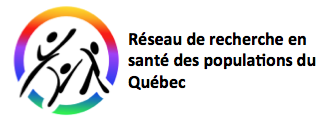 Soumission  ̶ Initiative structurantePolitiques publiques et santé des populationsSanté mentale des populationsDate de l’application (aaaa-mm-jj) L’équipe de rechercheChercheur principalNom :Affiliation :Co-chercheur(s) (Rajouter plus de cases au besoin)Nom :Affiliation :Utilisateur(s) de connaissancesNom :Affiliation : Titre du projet Considérations éthiques Le projet a-t-il reçu une approbation d’un comité d’éthique universitaire ou hospitalier?SI OUI :  spécifiez :SI NON : décrivez, advenant l’éventualité d’un financement, les étapes et l’échéancier pour l’obtention d’un certificat d’éthique institutionnel :Soumissions Le présent projet a-t-il également été déposé à un autre concours de soutien aux initiatives structurantes lancé par le RRSPQ ou un autre de ses axes stratégiques?Est-ce qu’un membre de l’équipe de recherche (ne s’applique pas aux utilisateurs de connaissances) figure également comme co-chercheur dans une autre soumission aux concours d’initiatives structurantes du RRSPQ et/ou de ses axes stratégiques?DONNEZ UNE VUE D’ENSEMBLE DU PROJET en mettant l’accent sur les points ci-dessous. 1. Brève mise en contexte démontrant que le projet traitera des politiques publiques touchant la santé mentale des populations (de 0,5 à 1 page max.)2. Objectifs à court et moyen termes (0,5 page max.) 3. Méthodologie : (1 page max.)Dans cette section, vous devrez aussi aborder les points suivants :     1. Démontrez l’interdisciplinarité de l’équipe et décrivez de façon détaillée la contribution de chaque chercheur, incluant l’utilisateur des connaissances.     2. Démontrez comment les expertises et les données seront intégrées.       3. Mécanismes pour assurer un transfert d’expertises (partage de ressources, de personnel, co-direction d’étudiants, etc.)4. Résultats anticipés (outils développés, stratégies interventionnelles, changement de politique, etc.) (0,5 page max.)5. Échéancier et faisabilité. (0,5 page max.)Diffusion de l’information, tenue d’évènements, mise en application d’outils, etc.1.  Autres sources de financement ou autres formes de soutien de partenaires (en fonds, en bien matériaux ou en personnel de recherche)2.  Plan de pérennité : recherche de partenaires, applications auprès d’autres organisme subventionnaires (donnez le nom, à quel concours et la date de soumission / preuve requise)    Justifiez les montants demandés en assurant qu’il n’y a pas dédoublement avec vos fonds existants.  